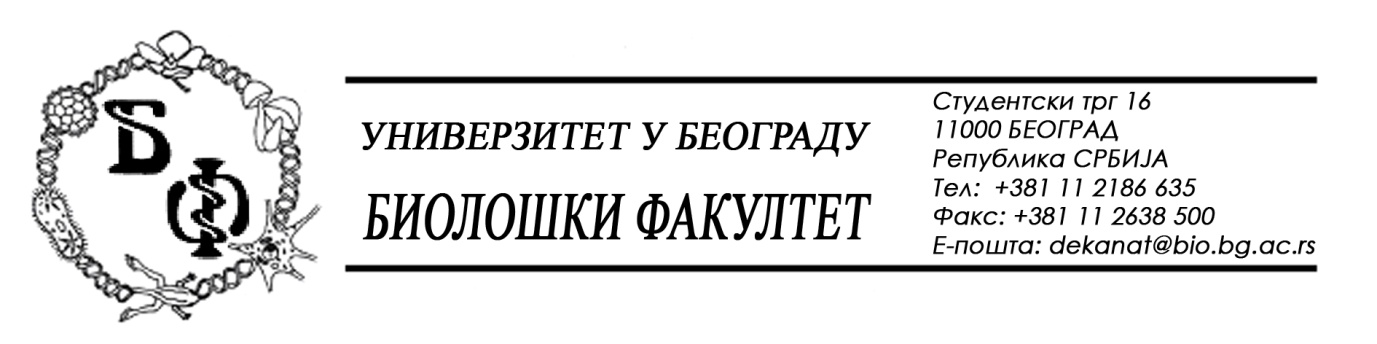 						20 / 25 – 03.07.2015.                                                                        ПРЕДМЕТ: Измена и допуна Конкурсне документације бр. 20 / 22 од 29.06.2015.Јавна набавка мале вредности Р - 2 / 2015 – поправке и одржавање зграда и објеката        Конкурсна документација бр. 20 / 22 од 29.06.2015. се мења тако што се на страни 31 тачка 4 – „Рок извршења радова – у складус а условима из понуде“ мења и она сада гласи „Рок извршења радова износи максимално 20 (двадесет) дана од дана почетка радова“.  Такође, у Обрасцу понуде се, на страни 52, мења односно допуњује ставка бр. 3 – Сређивање степеништа.Све остале одредбе из Конкурсне документације остају непромењене.Сходно горе наведеном, ова измена, заједно са странама које садрже измене / допуне представља саставни део Конкурсне документације односно стране 31 и 52 у првобитној Конкурсној документацији се замењују странама 31и, 52/1и и 52/2и (у прилогу ове измене / допуне).Остале стране као и укупан број страна (93) у Конкурсној документацији остају непромењени.Декан Факултета                                                Проф. Др Јелена Кнежевић-Вукчевић-31 и –	3.  Количина и опис радова    	У свему у складу са Обрасцем понуде (поглавље VII).	4. Рок извршења радова	Рок извршења радова износи максимално 20 (двадесет) дана од дана почетка радова.  	5. Место извршења радова	Универзитет у Београду – Биолошки факултет – Институт за физиологију и биохемију – Студентски трг 3, десно крило зграде, II спрат.    Рекламација	У случају да се утврде недостаци у квалитету извршених радова или употребљеног материјала, Понуђач их у року од максимум 5 (пет) дана мора отклонити.	7. Гарантни рок	Гарантни рок за све извршене радове треба да износи минимум 2 (две) године. 	8. Начин, рок и услови плаћања	Плаћање ће се вршити у складу са условима утврђеним уговором, а према условима из понуде. Рок плаћања треба да буде до 45 (четрдесетипет) дана од дана пријема фактуре. Понуда са роком плаћања дужим од 45 дана ће бити одбијена.                           -52/1и --52/2и -3.Сређивање степеништа на тераси: Демонтажа и одношење постојеће иструлеле степенишне конструкције; израда и постављање нове степенишне конструкције са 6 (шест) газишта на постојећу конструкцију подеста; припрема и фарбање комплетне металне конструкције основном и завршном фарбом за спољашње услове пре постављања рукохвата и газишта степеника; облагање подеста и газишта неклизајућим материјалом, отпорним на спољашње услове, као и облагање рукохвата материјалом отпорним на спољашње услове.Димензије степеништа су:Дужина конструкције; 1800 мм, висина: 1000 мм, ширина: 1000 мм, висина између степеника: 140 мм, Газишта:Ком.ПодестКом.Облагање:м26100 х 28 цм1120 х 100 цм3дужина газишта; 280 мм и ширина газишта: 1000 мм; рукохват је дужине 4000 мм.Рам конструкције степеништа направити од металне кутије димензија 40 х 60 а носаче газишта 20 х 40.Газишта степеника од лименог профила дебљине 1,2 мм.Све мере проверити и дефинисати са Наручиоцем радова пре почетка извођења истих.4.Поплочавање терасе одговарајућим керамичким плочицама за вањску употребу са соклом према постојећој, са свим потребним материјалом. Плочице морају бити противклизне и отпорне на утицај атмосферских прилика. У поду регулисати одговарајуће сливнике.м240